ĐỀ BÀI: Tiểu luậnPhần 1(Năng lực làm việc nhóm) : Câu 1: (2đ) Sinh viên hãy trình bày một trong hai chương mà nhóm của bạn đã được phân công soạn thảo để thuyết trình theo nhóm, bạn hãy nêu rõ vai trò của bạn trong quá trình làm việc nhóm (bạn được phân công soạn thảo những chương mục nào? Soạn thảo slide từ trang…đến trang… ? Bạn có tham gia thuyết trình hay không ? Nếu bạn có tham gia thuyết trình hãy trích đoạn thuyết trình của bạn save vào Google Driver và thể hiện đường link:…? Nếu bạn không tham gia thuyết trình, hãy trình bày vai trò hỗ trợ của bạn khi nhóm của bạn thuyết trình ?)Câu 2: (2đ) Trong phần nhận xét của thầy về slide và phần thuyết trình của nhóm bạn tâm đắc nhất về điều gì và bạn đã thể hiện sự tiếp thu và hiệu chỉnh như thế nào ? Bạn cần trích dẫn để minh chứng cho những tiếp thu và hiệu chỉnh của cá nhân bạn ?Câu 3: (2đ) Trong phần nhận xét của tập thể lớp về slide và phần thuyết trình của nhóm bạn tâm đắc nhất về sự nhận xét hoặc góp ý của bạn nào trong lớp, bạn hãy trích dẫn ý kiến đó và thể hiện sự tiếp thu hoặc rút ra bài học kinh nghiệm cho bản thân như thế nào ?Phần 2 (Vận dụng kiến thức) : Câu 4: (2đ)  Bạn hãy trình bày một bản Kế Hoạch Phòng Cháy Chữa Cháy (có thể là kế hoạch dài hạn, kế hoạch trung hạn hoặc kế hoạch ngắn hạn) cho một Công ty sản xuất kinh doanh hoặc một Đơn vị hành chính sự nghiệp, hoặc một bản kế hoạch PCCC bất kỳ mà bạn tìm kiếm hoặc sưu tầm được. Hãy phân tích ưu nhược điểm của bản kế hoạch đó và theo bạn nên thêm bớt những điều gì cho bản kế hoạch đó trở nên hoàn hảo, thiết thực và mang tính khả thi cao ?Câu 5: (2đ) Trong quá trình học môn PCCC, bạn hãy trình bày 03 điều bạn tâm đắc, bạn hãy phân tích những điều đó và bạn sẽ làm như thế nào để những điều đó lan toả đến mọi người nhằm nâng cao ý thức phòng cháy chữa cháy trong cộng đồng ? ------------- HẾT -------------HƯỚNG DẪN SINH VIÊN TRÌNH BÀY: Sinh viên trình bày Tiểu Luận: Font: Times New RomanSize: 13Thực hiện trang bìa, (có logo của Trường, có thông tin, ảnh cá nhân và chữ ký của sinh viên…)TIÊU CHÍ CHẤM ĐIỂM: theo Rubic 4 Đánh giá tiểu luận, Phụ Lục 3b, đính kèm trong Đề cương môn học.Ngày biên soạn:  Ngày 06 tháng 07 năm 2022	Giảng viên biên soạn đề thi:  Trần Thúc Tài  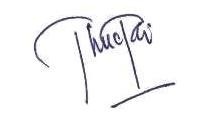 Chữ ký giảng viên:Ngày kiểm duyệt:  Trưởng (Phó) Khoa/Bộ môn kiểm duyệt đề thi:Sau khi kiểm duyệt đề thi, Trưởng (Phó) Khoa/Bộ môn gửi về Trung tâm Khảo thí qua email: phannhatlinh@gmail.com bao gồm file word và file pdf (password cả 2 file trên) và nhắn tin password qua Số điện thoại Thầy Phan Nhất Linh (0918.01.03.09).Format nội dung:- Font: Times New Roman- Size: 13TRƯỜNG ĐẠI HỌC VĂN LANGTRƯỜNG ĐẠI HỌC VĂN LANGĐỀ THI KẾT THÚC HỌC PHẦNĐỀ THI KẾT THÚC HỌC PHẦNĐỀ THI KẾT THÚC HỌC PHẦNĐỀ THI KẾT THÚC HỌC PHẦNĐỀ THI KẾT THÚC HỌC PHẦNĐỀ THI KẾT THÚC HỌC PHẦNĐỀ THI KẾT THÚC HỌC PHẦNĐỀ THI KẾT THÚC HỌC PHẦNĐỀ THI KẾT THÚC HỌC PHẦNKHOA KỸ THUẬT CƠ - ĐIỆN VÀ MÁY TÍNHKHOA KỸ THUẬT CƠ - ĐIỆN VÀ MÁY TÍNHKHOA KỸ THUẬT CƠ - ĐIỆN VÀ MÁY TÍNHKHOA KỸ THUẬT CƠ - ĐIỆN VÀ MÁY TÍNHHọc kỳ:3Năm học:Năm học:2021 - 20222021 - 20222021 - 2022Tên học phần:PHÒNG CHÁY CHỮA CHÁYPHÒNG CHÁY CHỮA CHÁYPHÒNG CHÁY CHỮA CHÁYPHÒNG CHÁY CHỮA CHÁYTín chỉ: 2Tín chỉ: 2Tín chỉ: 2Tín chỉ: 2Khóa: K25Khóa: K25Mã nhóm lớp HP:213_DNL0450_01213_DNL0450_01- Đề thi số: - Đề thi số: 0101- Mã đề thi: - Mã đề thi: - Mã đề thi: ………Thời gian làm bài:5 (ngày)5 (ngày)5 (ngày)5 (ngày)5 (ngày)5 (ngày)5 (ngày)5 (ngày)5 (ngày)5 (ngày)Hình thức thi:Tiểu luậnTiểu luậnTiểu luậnTiểu luậnTiểu luậnTiểu luậnTiểu luậnTiểu luậnTiểu luậnTiểu luận